13. Spieltag  A
RFC
11:1 (1:0)Leo Bera - Theo Stein, Thorben Schwarz (1) - Leopold Großklaus, Matheo Venohr (5), Mattis Bock (1)  - Richard Bauer (4);   Tim-Lukas Eick, Melvin Galinsky, Tim Fürstenau

Wieder war es ein Spiel mit zwei grundverschiedenen Halbzeiten.
Da das Spiel überwiegend in der Hälfte des Gegners stattfand, war Raumaufteilung ein wichtiger Punkt in der Mannschaftsbesprechung. 
Trotzdem standen sich die Spieler gegenseitig im Weg oder verengten das Spiel in der Mitte.
Wie es besser geht, zeigte das Team in der zweiten Halbzeit als der Ball wie am Schnürchen lief und Chance auf Chance abwechselnd durch die Mitte und über die Flügel herausgespielt wurde.
Der Wermutstropfen: mit steigendem Spielstand nahm die Sorglosigkeit im Abwehrverhalten zu und um den obligatorischen Gegentreffer (erst ein Spiel ohne Gegentor) wurde geradezu gebettelt.
Zwei Assists als Torwart (!): Leo Bera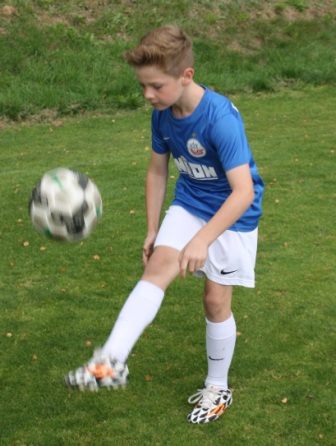 